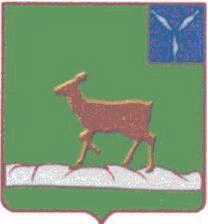 ИВАНТЕЕВСКОЕ РАЙОННОЕ СОБРАНИЕИВАНТЕЕВСКОГО МУНИЦИПАЛЬНОГО РАЙОНАСАРАТОВСКОЙ ОБЛАСТИВторое заседание РЕШЕНИЕ №20                                                                                          от 27 октября 2021  годас. ИвантеевкаО составе контрольно-счетного органаИвантеевского муниципального районаВ соответствии с Федеральным законам от 7 февраля 2011 года           №6-ФЗ «Об общих принципах организации и деятельности контрольно-счетных органов субъектов Российской Федерации и муниципальных образований» и на основании статьи 31 Устава Ивантеевского муниципального района, Ивантеевское районное Собрание РЕШИЛО:1. Утвердить контрольно-счетный орган Ивантеевского муниципального района в следующем составе:2. Решение районного Собрания от 14.11.2016 года №26 «О составе контрольно-счетного органа Ивантеевского муниципального района» (с изменением от 25.04.2018 г. №33) признать утратившим силу.Председатель контрольно-счетного органа:Калёнова Елена Викторовна- консультант отдела учёта, отчётности и контроля  финансового  управления администрации Ивантеевского муниципального районаАппарат контрольно-счетного  органа:1. Баранова Ирина Александровна- начальник отдела экономики, учета и отчетности управления сельского хозяйства администрации Ивантеевского муниципального района2. Коломникова Наталия Ивановна- главный специалист-эксперт отдела информации МРИ ФНС №6 по Саратовской области3. Волкова Ольга Ивановна- главный бухгалтер «ИП Глава КФХ «Целых В.В.4. Ерастова Екатерина Петровна- главный бухгалтер МУ ФОК «Здоровье»Председатель Ивантеевскогорайонного Собрания  		А.М. Нелин